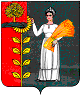 СОВЕТ ДЕПУТАТОВ СЕЛЬСКОГО ПОСЕЛЕНИЯ ПЕТРОВСКИЙ СЕЛЬСОВЕТДобринского муниципального района Липецкой областиР Е Ш Е Н И Е                                                                   74 cессия    23.12.2014г.                         п.свх.Петровский                              № 173-рсО плане нормотворческой работы Совета депутатов сельскогопоселения Петровский  сельсовет на 2014 год.Рассмотрев проект «Плана нормотворческой работы Совета депутатов сельского поселения Петровский сельсовет  на 2014 год», подготовленный на основе предложений постоянных комиссий Совета депутатов сельского поселения Петровский сельсовет Добринского муниципального района, руководствуясь ст.3 Положения «О  муниципальных правовых актах сельского поселения Петровский сельсовет Добринского муниципального района»,  Совет депутатов сельского поселения Петровский сельсовет  РЕШИЛ:         1.Утвердить план нормотворческой работы Совета депутатов сельского поселения Петровский сельсовет  на  2014 год (прилагается).         2.Настоящее решение вступает в силу со дня его принятия и официального обнародования.Председатель Совета депутатов сельского поселения Петровский сельсовет                                                                   С.Н.КолгинУтвержден                                                                 решением Совета депутатов сельского поселения                                                                                       Петровский сельсовет                                                                                      от 23.12.2014 № 173-рс   П Л А Ннормотворческой работы Совета депутатов сельского поселенияПетровский  сельсовет на 2014 год.№ п/пНаименование вопроса (мероприятия)Срок исполненияОтветственный за подготовку12341. Нормотворческая деятельность Совета депутатов сельского поселения Петровский сельсовет1. Нормотворческая деятельность Совета депутатов сельского поселения Петровский сельсовет1. Нормотворческая деятельность Совета депутатов сельского поселения Петровский сельсовет1. Нормотворческая деятельность Совета депутатов сельского поселения Петровский сельсовет1.Подготовка нормативно-правовых актов Совета депутатов сельского поселения Петровский сельсовет в связи с изменением Федерального законодательства и законодательства Липецкой областиВ течение года (по мере изменения Федерального законодательства и законодательства Липецкой области).Совет депутатов- по вопросам местного самоуправления - по вопросам местного самоуправления - по вопросам местного самоуправления - по вопросам местного самоуправления 1.О внесении изменений в Устав сельского поселения Петровский сельсоветВ течение года, по меренеобходимостиСовет депутатов,администрация сельского поселения Петровский сельсовет2.О внесении изменений в соглашения о передаче осуществления  части полномочий администрации сельского поселения Петровский  сельсовет администрации Добринского района и о передаче осуществления  части полномочий администрации Добринского района администрации сельского поселения Петровский сельсовет на 2013 год и об утверждении дополнительных соглашений к соглашениям.В течение года, по меренеобходимостиСовет депутатов,администрация сельского поселения Петровский сельсовет- по вопросам бюджетного, финансового, налогового регулирования- по вопросам бюджетного, финансового, налогового регулирования- по вопросам бюджетного, финансового, налогового регулирования- по вопросам бюджетного, финансового, налогового регулирования1.Об исполнении бюджета сельского поселения Петровский  сельсовет за 2013год.1 квартал 2014г.2.Внесение изменений в решение Совета депутатов сельского поселения Петровский сельсовет «О бюджете сельского поселения Петровский   сельсовет на 2014 год и на плановый период 2015-2016 годов».В течении года, по мере необходимости3.Установление, изменение и отмена местных налогов и сборов на территории сельского поселения Петровский  сельсоветВ течении года, по мере необходимостиСовет депутатов,администрация сельского поселения Петровский  сельсовет,бухгалтерия администрации сельского поселения Петровский сельсовет4.Дополнения и изменения в положение об отдельных вопросах организации и осуществления бюджетного процесса в сельском поселении Петровский сельсоветВ течении года, по мере необходимостиСовет депутатов,администрация сельского поселения Петровский  сельсовет,бухгалтерия администрации сельского поселения Петровский сельсовет5.Дополнения и изменения в решение Совета депутатов сельского поселения Петровский  сельсовет «О размерах дополнительных окладов, ежемесячных и иных дополнительных выплат и порядке их осуществления муниципальным служащим администрации сельского поселения Петровский сельсовет»В течении года, по мере необходимостиСовет депутатов,администрация сельского поселения Петровский  сельсовет,бухгалтерия администрации сельского поселения Петровский сельсовет6.О бюджете сельского поселения Петровский сельсовет на 2015 год и на плановый период 2016-2017 годов».4 квартал 2014г.Совет депутатов,администрация сельского поселения Петровский  сельсовет,бухгалтерия администрации сельского поселения Петровский сельсовет- по вопросам труда, социальной политики, жилищной политики и культуры- по вопросам труда, социальной политики, жилищной политики и культуры- по вопросам труда, социальной политики, жилищной политики и культуры- по вопросам труда, социальной политики, жилищной политики и культуры1.Принятие нормативно-правовых актов Совета депутатов сельского поселения Петровский  сельсовет, внесение дополнений и изменений в ранее принятые нормативно-правовые акты Совета депутатов сельского поселения Петровский сельсовет по вопросам труда, социальной политики, жилищной политики и культуры.По мере необходимостиСовет депутатов сельского поселения Петровский сельсовет11.Деятельность Совета депутатов сельского поселения Петровский сельсовет по реализации Послания Президента Российской Федерации В.В.Путина Федеральному Собранию РФ в 2013 году.11.Деятельность Совета депутатов сельского поселения Петровский сельсовет по реализации Послания Президента Российской Федерации В.В.Путина Федеральному Собранию РФ в 2013 году.11.Деятельность Совета депутатов сельского поселения Петровский сельсовет по реализации Послания Президента Российской Федерации В.В.Путина Федеральному Собранию РФ в 2013 году.11.Деятельность Совета депутатов сельского поселения Петровский сельсовет по реализации Послания Президента Российской Федерации В.В.Путина Федеральному Собранию РФ в 2013 году.1.Организационная работа:В течении годаПредседатель и депутаты Совета депутатов сельского поселения Петровский сельсовет.1.1.Работа депутатов с населением на депутатских приемах и встречахВ течении годаПредседатель и депутаты Совета депутатов сельского поселения Петровский сельсовет.1.2.Заслушивание на заседаниях Совета депутатов сельского поселения Петровский сельсовет представителей органов местного самоуправления по вопросам реализации Послания Президента Российской Федерации.В течении годаПредседатель и депутаты Совета депутатов сельского поселения Петровский сельсовет.111.Контрольная деятельность Совета депутатов сельского поселения Петровский  сельсовет111.Контрольная деятельность Совета депутатов сельского поселения Петровский  сельсовет111.Контрольная деятельность Совета депутатов сельского поселения Петровский  сельсовет111.Контрольная деятельность Совета депутатов сельского поселения Петровский  сельсовет1.Рассмотрение на заседаниях Совета депутатов сельского поселения Петровский сельсовет следующих вопросов:1.1.Отчет о работе Совета депутатов сельского поселения Петровский  сельсовет за 2013год.1 квартал 2014 годаПредседатель Совета депутатов сельского поселения Петровский сельсовет.1.2.Отчеты о деятельности председателя, заместителя председателя  Совета депутатов сельского поселения Петровский сельсовет, депутатов Совета депутатов сельского поселения Петровский сельсовет1 квартал 2014 годаПредседатель Совета депутатов сельского поселения Петровский сельсовет.1.3.Отчёт об исполнении бюджета сельского поселения Петровский  сельсовет за 2013год.1 квартал 2014 годаБухгалтерия администрации сельского поселения Петровский сельсовет1.4.Отчёт об исполнении бюджета сельского поселения Петровский  сельсовет за первый квартал, первое полугодие, девять месяцев 2014 года.В течении годаБухгалтерия администрации сельского поселения Петровский сельсовет1.5.Информация главы сельского поселения Петровский сельсовет об итогах социально- экономического развития сельского поселения Петровский сельсовет за 2013 год.1 квартал 2014годаГлава  администрации сельского поселения Петровский сельсовет1.6.Отчет главы администрации сельского поселения Петровский сельсовет о своей деятельности и деятельности администрации сельского поселения Петровский  сельсовет за 2013 год.1 квартал 2014 годаГлава  администрации сельского поселения Петровский    сельсовет1V. Информирование населения о деятельности Совета депутатов сельского поселения Петровский    сельсовет.1V. Информирование населения о деятельности Совета депутатов сельского поселения Петровский    сельсовет.1V. Информирование населения о деятельности Совета депутатов сельского поселения Петровский    сельсовет.1V. Информирование населения о деятельности Совета депутатов сельского поселения Петровский    сельсовет.1.Информационное обеспечение деятельности Совета депутатов сельского поселения Петровский сельсовет:1.1.Подготовка отчётов о деятельности председателя Совета депутатов сельского поселения Петровский сельсовет, депутатов Совета депутатов сельского поселения Петровский сельсовет за 2013 год.1 квартал 2014 годаПредседатель и депутаты Совета депутатов сельского поселения Петровский сельсовет.1.2.Организация постоянного взаимодействия с печатными средствами массовой информации с целью размещения материалов, нормативно-правовых актов, официальных заявлений, сообщений, отчетов о деятельности председателя, депутатов Совета депутатов сельского поселения Петровский сельсовет, постоянных комиссий Совета депутатов сельского поселения Петровский    сельсовет, депутатской фракции Всероссийской политической партии «Единая Россия» в Совете депутатов сельского поселения Петровский  сельсовет, по формированию положительного имиджа представительных органов сельского поселения Петровский сельсовет.В течении годаСовет депутатов сельского поселения Петровский сельсовет.V. Организационные вопросыV. Организационные вопросыV. Организационные вопросыV. Организационные вопросы1.Организация проведения заседаний Совета депутатов сельского поселения Петровский сельсовет не реже 1 раза в кварталВ течении годаАдминистрация сельского поселения Петровский сельсовет, председатель Совета депутатов сельского поселения Петровский   сельсовет, постоянные комиссии.2.Участие в публичных слушаниях и общественных обсужденияхВ течении годаДепутаты Совета депутатов сельского поселения Петровский   сельсовет.3.Работа с письмами и обращениями граждан, организация приема граждан по личным вопросам:-по месту работы;-по избирательным округампостоянноДепутаты Совета депутатов сельского поселения Петровский сельсовет.